PARK CITY MUNICIPAL CORPORATION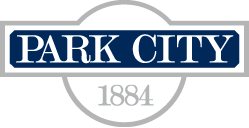 HISTORIC PRESERVATION BOARDCITY HALL, COUNCIL CHAMBERSWednesday, June 6, 2018LEGAL NOTICE – Meeting CancelledWORK SESSION 5 PM – Relocation of Historic Accessory Buildings and Reorientation of Historic Buildings.   Amended Notice Posted: June 4, 2018